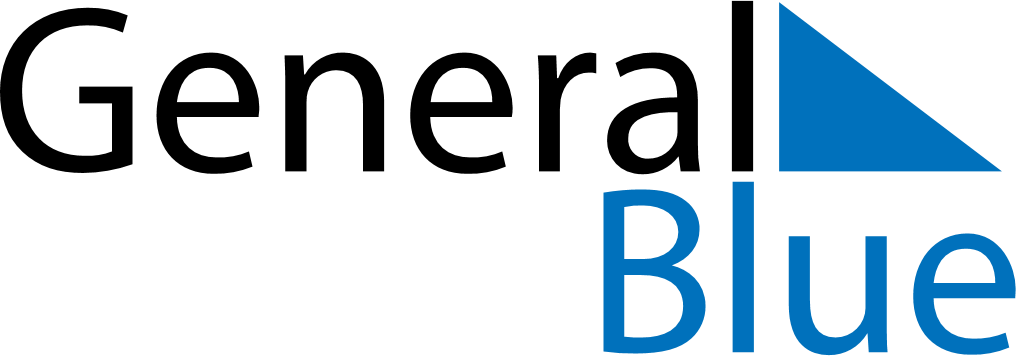 May 2018May 2018May 2018LuxembourgLuxembourgSUNMONTUEWEDTHUFRISAT12345Labour Day6789101112Ascension Day1314151617181920212223242526Whit Monday2728293031